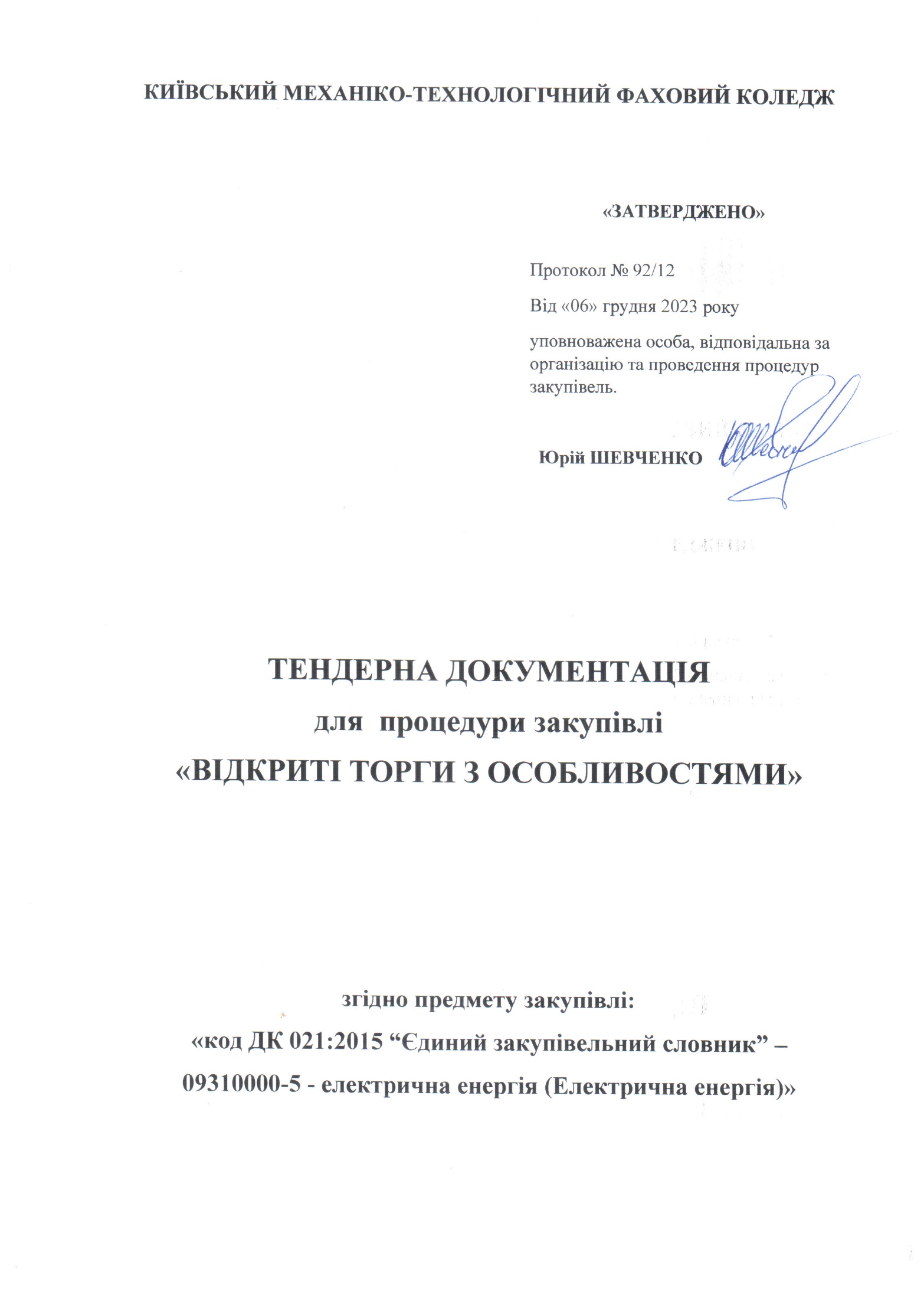 ЗМІСТІ. Загальні положенняІІ. Порядок унесення змін та надання роз’яснень до тендерної документаціїІІІ. Інструкція з підготовки тендерної пропозиції.IV. Подання та розкриття тендерної пропозиції.V. Оцінка тендерної пропозиції.VI. Результати торгів та укладання договору про закупівлю.Додаток 1. Анкета учасника торгівДодаток 2. Перелік документів, які вимагаються для підтвердження відповідності пропозиції Учасника кваліфікаційним та іншим вимогам Замовника.Додаток 3. Форма: "ТЕНДЕРНА ПРОПОЗИЦІЯ"Додаток 4 «Проект договору»Додаток 5 – Технічне завданняДОДАТОК 1АНКЕТА УЧАСНИКА ТОРГІВ:1. Найменування учасника  торгів 2. Місцезнаходження учасника торгів (юридична і фактична адреси)3. Код за ЄДРПОУ або ідентифікаційний код4. Відомості про керівництво.5. Контактні особи (телефон, (e-mail за наявності))6. Форма власності та юридичний статус, організаційно-правова форма7. Коротка довідка про діяльність фірми.8. Реквізити банку (номер рахунку (у разі наявності), найменування банку та його код МФО), у якому обслуговується учасник: (у даному пункті зазначаються реквізити банку у якому обслуговується учасник і яким видана банківська гарантія).Анкета учасника торгів є невід’ємною частиною пропозиції ДОДАТОК 2ПЕРЕЛІК ДОКУМЕНТІВ, ЯКІ ВИМАГАЮТЬСЯ ДЛЯ ПІДТВЕРДЖЕННЯ ВІДПОВІДНОСТІ ПРОПОЗИЦІЇ УЧАСНИКА ІНШИМ КРИТЕРІЯМ 1. Копія Статуту або іншого установчого документу (для юридичних осіб). Додатково для акціонерних товариств: довідка у довільній формі стосовно відомостей про власників істотної участі в юридичній особі (із зазначенням частки). Під істотною участю розуміється пряме або опосередковане володіння часткою в розмірі 10 і більше відсотків статутного капіталу (фонду 10 і більше відсотків акцій або право голосу в юридичній особі прямий або опосередкований вплив на неї); оригінал або нотаріально завірену копію інформаційної довідки про акціонерів, які є власниками 10 і більше відсотків статутного капіталу, на підставі реєстру власників іменних цінних паперів виданою відповідною депозитарною установою.2. Копія свідоцтва платника податку або копія Витягу з реєстру платників податку.3. Копія ліцензії завірена учасником на постачання електричної енергії чинну на момент розкриття та дійсну як мінімум до 31.12.2024 р. У випадку, якщо Учасник  не має на паперовому носії діючої ліцензії, вказується дата та номер оприлюднення рішення про видачу ліцензії на офіційному сайті  НКРЕКП або подається копія Постанови НКРЕКП, згідно якої визначене рішення про видачу відповідної ліцензії4. Довідка від уповноваженого органу (ДПСУ), про інформацію щодо зареєстрованих рахунків учасника, виданою не раніше листопада 2023 року. 5. Оригінали довідок з банків про наявність усіх рахунків, що вказані в наданій довідці ДПСУ, та відсутність простроченої та/або позичкової заборгованості за кредитами або заборгованості за кредитними угодами виданих не раніше місяця подання пропозиції. 6. Довідка про те, що учасник процедури закупівлі не є юридичною особою – резидентом Російської Федерації/Республіки Білорусь державної форми власності, юридичною особою, створеною та/або зареєстрованою відповідно до законодавства Російської Федерації/Республіки Білорусь, та/або юридичною особою, кінцевим бенефіціарним власником (власником) якої є резидент (резиденти) Російської Федерації/Республіки Білорусь, або фізичною особою (фізичною особою – підприємцем) – резидентом Російської Федерації/Республіки Білорусь, або є суб’єктом господарювання, що здійснює продаж товарів, робіт, послуг походженням з Російської Федерації/Республіки Білорусь (за винятком товарів, робіт та послуг, необхідних для ремонту та обслуговування товарів, придбаних до набрання чинності постановою Кабінету Міністрів України від 12 жовтня 2022 р. № 1178 “Про затвердження особливостей здійснення публічних закупівель товарів, робіт і послуг для замовників, передбачених Законом України “Про публічні закупівлі”, на період дії правового режиму воєнного стану в Україні та протягом 90 днів з дня його припинення або скасування”). На підтвердження інформації зазначеної у довідці в довільній формі учасник надає Витяг з Єдиного державного реєстру юридичних осіб, фізичних осіб - підприємців та громадських формувань виданий не раніше листопада 2023 року.7. Довідка в довільній формі про те, що він не здійснює господарську діяльність або його місцезнаходження (місце проживання – для фізичних осіб-підприємців) не знаходиться на тимчасово окупованій території. У разі, якщо місцезнаходження учасника зареєстроване на тимчасово окупованій території, учасник має надати підтвердження зміни податкової адреси на іншу територію України видане уповноваженим на це органом. Тимчасово окупованою територією є частини території України, в межах яких збройні формування Російської Федерації та окупаційна адміністрація Російської Федерації встановили та здійснюють фактичний контроль або в межах яких збройні формування Російської Федерації встановили та здійснюють загальний контроль з метою встановлення окупаційної адміністрації Російської Федерації. У разі ненадання учасником інформації або у випадку якщо учасник зареєстрований на тимчасово окупованій території та не надав у складі тендерної пропозиції підтвердження зміни податкової адреси на іншу територію України видане уповноваженим на це органом, замовник відхиляє його тендерну пропозицію на підставі абзацу 5 підпункту 2 пункту 41 Особливостей, а саме: тендерна пропозиція не відповідає вимогам, установленим у тендерній документації відповідно до абзацу першого частини третьої статті 22 Закону.ПЕРЕМОЖЦЯМИ ТОРГІВ, У СТРОК ЩО НЕ ПЕРЕВИЩУЄ 4 ДНІ З ДАТИ ОПРИЛЮДНЕННЯ НА ВЕБ - ПОРТАЛІ ПОВІДОМЛЕННЯ ПРО НАМІР УКЛАСТИ ДОГОВІР НАДАЮТЬСЯ ЗАЗНАЧЕНІ ДОКУМЕНТИ*:1. Витяг або довідку з Єдиного державного реєстру осіб, які вчинили корупційні правопорушення  про те, що службову (посадову) особу учасника процедури закупівлі, яку уповноважено учасником представляти його інтереси під час проведення процедури закупівлі, фізичну особу, яка є учасником, не було притягнуто згідно із законом до відповідальності за вчинення корупційного правопорушення або правопорушення, пов’язаного з корупцією станом на жовтень 2023 року або листопад 2023 року.2. Оригінал довідки або електронна довідка органу МВС України або витяг, що містить відомості, що фізична особа, яка є учасником або директор учасника, не була засуджена за злочин або судимість з якої знято або погашено у встановленому законом порядку станом на жовтень 2023 року або листопад 2023 року.3. Оригінал довідки або електронна довідка органу МВС України або витяг, що містить відомості, що службова (посадова) особа учасника, яка підписала тендерну пропозицію, не була засуджена за злочин або судимість з якої знято або погашено у встановленому законом порядку станом на жовтень 2023 року або листопад 2023 року.4. Довідка в довільній формі про те, що службова (посадова) особа учасника процедури закупівлі, яку уповноважено учасником представляти його інтереси під час проведення процедури закупівлі або фізичну особу, яка є учасником, не було притягнуто згідно із законом до відповідальності за вчинення правопорушення, пов’язаного з використанням дитячої праці чи будь-якими формами торгівлі людьми.5. Довідка в довільній формі про те, що учасник процедури закупівлі виконав свої зобов’язання за раніше укладеним договором про закупівлю з цим самим замовником*, що не призвело до його дострокового розірвання, і не було застосовано санкції у вигляді штрафів та/або відшкодування збитків протягом 3 років з дати дострокового розірвання такого договору (в разі, якщо Учасник не має/не мав укладених договорів про закупівлю з Замовником він подає довідку – пояснення про відсутність таких договорів).* - зазначені документи надаються в електронному вигляді шляхом розміщення їх на веб – порталі Уповноваженого органу через електронний майданчик. Примітка: Замовник самостійно буде перевіряти інформацію про переможця в відкритих єдиних державних реєстрах, крім випадків, коли доступ до такої інформації є обмеженим на момент оприлюднення оголошення про проведення відкритих торгів.ДОДАТОК 3Форма „Тендерна пропозиція" подається у вигляді, наведеному нижче.Учасник не повинен відступати від даної форми.ФОРМА " ТЕНДЕРНА ПРОПОЗИЦІЯ"(форма, яка подається Учасником на фірмовому бланку в разі наявності)Ми, (назва Учасника), надаємо свою тендерну пропозицію на закупівлю Електрична енергія (09310000-5) (ДК 021:2015) згідно з технічним завданням та іншими вимогами Замовника торгів.	Вивчивши тендерну документацію та технічне завдання (надалі ТЗ), на виконання зазначеного вище, ми, уповноважені на підписання Договору, маємо можливість та погоджуємося виконати вимоги Замовника та Договору за наступними цінами: 1. Ми погоджуємося, що строк дії тендерної пропозиції становить 100 календарних днів із дати кінцевого строку подання тендерних пропозицій, встановленого Вами. Наша пропозиція буде обов'язковою для нас і може бути акцептована Вами у будь-який час до закінчення зазначеного терміну.2. Ми погоджуємося з умовами, що Ви можете відхилити нашу чи всі тендерні пропозиції згідно з умовами тендерної документації, та розуміємо, що Ви не обмежені у прийнятті будь-якої іншої пропозиції з більш вигідними для Вас умовами.3. Якщо нас буде визначено переможцем процедури закупівлі, ми зобов'язуємося підписати Договір із Замовником не пізніше ніж через 15 днів з дня прийняття рішення про намір укласти договір про закупівлю відповідно до вимог тендерної документації та нашої пропозиції, але не раніше ніж через 5 днів з дати оприлюднення на веб – порталі Уповноваженого органу повідомлення про намір укласти договір про закупівлю. Посада, прізвище, ініціали, підпис уповноваженої особи Учасника, завірені печаткою.Додаток 4(Проєкт договору про постачання електричної енергії споживачу та порядок змін умов договору про закупівлю)ДОГОВІР № ______________
про закупівлю електричної енергії м.________						            «___»____________2024 р._________________________________________________________________________,                                               (найменування Учасника)яке діє на підставі __________________________________________________________                                             (довіреність або  установчі документи Учасника)(надалі - Постачальник), в особі_______________________________________________, що діє на підставі довіреності від ___________________ № _______________ з одного боку, та Київський механіко-технологічний фаховий коледж,                  (найменування, організаційно-правова форма Замовника)що здійснює діяльність на підставі   Статуту_________________________________                                                       (довіреність або  установчі документи Замовника)	(надалі –  Споживач), в особі  в.о. директора Шкарлата Ігоря Володимировича,                                                                                (посада, прізвище, ім'я та по батькові)що діє на підставі __Статуту_____________________________________________________,(довіреність або  установчі документи Замовника)з другого боку, (надалі – разом Сторони, а кожна окремо Сторона), керуючись вимогами Цивільного кодексу України, Господарського кодексу України, Закону України «Про ринок електричної енергії», Правил роздрібного ринку електричної енергії, затверджених постановою Національної комісії, що здійснює державне регулювання у сферах енергетики та комунальних послуг від 14 березня 2018 року № 312 (далі - ПРРЕЕ), а також Закону України «Про публічні закупівлі», уклали цей договір про постачання (закупівлю) електричної енергії (далі – Договір) про наступне: 1. Предмет Договору1.1. За цим Договором Постачальник продає електричну енергію для забезпечення потреб електроустановок Споживача, а Споживач оплачує Постачальнику вартість використаної (купованої) електричної енергії та здійснює інші платежі згідно з умовами цього Договору.1.2. Найменування товару: Електрична енергія (код згідно Національного класифікатора ДК 021:2015: 09310000-5) (далі – товар або електрична енергія). Постачання товару за цим Договором передбачає поставку електричної енергії для забезпечення потреб електроустановок Споживача за допомогою технічних засобів розподілу електричної енергії.1.3. Очікуваний обсяг постачання електричної енергії на період:та відповідає очікуваному обсягу закупівлі послуг з розподілу (передачі) електричної енергії у оператора системи.  Обсяги закупівлі електричної енергії можуть бути зменшені залежно від реального фінансування видатків.2. Умови постачання2.3. Споживач має право змінювати Постачальника відповідно до процедури, викладеної в ПРРЕЕ, та положень цього Договору.2.4. Постачальник за цим Договором не має права вимагати від Споживача будь-якої іншої плати за електричну енергію, що не визначена у комерційні пропозиції Постачальника, яка є додатком до цього Договору.3. Якість постачання електричної енергії3.1. Для забезпечення безперервного надання послуг з постачання електричної енергії Споживачу Постачальник зобов'язується здійснювати своєчасну закупівлю електричної енергії в обсягах, що за належних умов забезпечить задоволення попиту на споживання електричної енергії Споживачем.3.2. Постачальник зобов'язується забезпечити комерційну якість послуг, які надаються Споживачу за цим Договором, що передбачає вчасне та повне інформування Споживача про умови постачання електричної енергії, ціни на електричну енергію та вартість послуг, що надаються, надання роз'яснень щодо положень актів чинного законодавства, якими регулюються відносини Сторін, ведення точних та прозорих розрахунків зі Споживачем, а також можливість вирішення спірних питань шляхом досудового врегулювання.3.3. Споживач має право на отримання компенсації за недотримання показників комерційної якості надання послуг Постачальником. Постачальник зобов'язується надавати компенсацію Споживачу за недотримання показників комерційної якості надання послуг Постачальником у порядку, затвердженому Регулятором, опублікувати на своєму офіційному веб-сайті порядок надання компенсацій та їх розміри. 4. Ціна, порядок обліку і оплати електричної енергії4.1. Споживач розраховується з Постачальником за електричну енергію за ціною, що на дату укладення цього Договору становить ____________________ Споживач розраховується з Постачальником за електричну енергію за цінами, що визначаються відповідно до механізму визначення ціни електричної енергії, згідно з комерційною пропозицією.Вартість електричної енергії за цим договором визначається як сума очікуваної вартості обсягів постачання електричної енергії  протягом періоду, вказаному  в пункті 2.1. цього Договору, та становить 000000,00 грн. (сума  грн. 00 коп.), крім того ПДВ 0000,00 грн.(сума  грн. 00 коп.), всього з ПДВ 000000,00 грн. (сума грн.  00 коп.), у тому числі:Загальний фонд      0000000.00    грн., враховуючи ПДВ 000000.00       грн.Спеціальний фонд  0000000,00      грн., враховуючи ПДВ 00000,00         грн.За рахунок відшкодованих коштів       -      грн., враховуючи ПДВ    -  грн.За рахунок власних коштів підприємства   -  грн., враховуючи ПДВ - грн.Відповідно до ст. 48 Бюджетного кодексу України зобов’язання Споживача за цим договором в частині оплати поставленої електричної енергії виникають у 2024 році, та в межах асигнувань, встановлених кошторисом, а за наявності інших джерел фінансування, що не встановлюються кошторисом – в межах фактичного надходження відповідних коштів Споживачу. Реєстрація бюджетного зобов’язання здійснюється з урахуванням абзац 2 ч. 2.2. наказу Міністерства фінансів України від 02.03.2012 р. № 309 «Про затвердження Порядку реєстрації та обліку бюджетних зобов’язань розпорядників бюджетних коштів та одержувачів бюджетних коштів в органах Державної казначейської служби України» (у випадку, якщо даний Договір підлягає реєстрації в органах Державної казначейської служби України).4.2. Ціна електричної енергії має зазначатися Постачальником у рахунках про оплату електричної енергії (актах прийняття-передавання товарної продукції чи актах прийому-передачі проданих товарів та/або наданих послуг) за цим Договором. У випадках застосування до Споживача диференційованих цін електричної енергії суми, вказані в рахунках (актах прийняття-передавання товарної продукції чи акт прийому-передачі проданих товарів та/або наданих послуг), можуть відображати середню ціну, обчислену на базі різних диференційованих цін.4.3. Розрахунковим періодом за цим Договором є 1 календарний місяць.4.4 Розрахунки Споживача за цим Договором здійснюються на поточний рахунок із спеціальним режимом використання Постачальника.Споживач не обмежується у праві здійснювати оплату за цим Договором через банківську платіжну систему та в інший, не заборонений чинним законодавством, спосіб.Оплата вартості електричної енергії за цим Договором здійснюється Споживачем виключно шляхом перерахування коштів на поточний рахунок із спеціальним режимом використання Постачальника.Оплата вважається здійсненою після того, як  на поточний рахунок із спеціальним режимом використання Постачальника надійшла вся сума коштів, що підлягає сплаті за куповану електричну енергію відповідно до умов цього Договору. Поточний рахунок із спеціальним режимом використання Постачальника зазначається у платіжних документах Постачальника, у тому числі у разі його зміни.4.5. Оплата акту виконаних робіт або рахунка Постачальника за цим Договором має бути здійснена Споживачем у строк, визначений у рахунку, який не може бути меншим 
10 (десять) робочих днів з моменту отримання його Споживачем, або в строк, визначений у комерційній пропозиції,  прийнятій Споживачем.Всі платіжні документи, що виставляються Постачальником Споживачу, мають містити чітку інформацію про суму платежу, порядок та строки оплати, що погоджені Сторонами цього Договору, а також можуть містити інформацію щодо адреси, телефонів, офіційних веб-сайтів для отримання інформації про подання звернень, скарг та претензій щодо якості постачання електричної енергії та надання повідомлень про загрозу електробезпеки.4.6. Якщо Споживач не здійснив оплату за цим Договором у передбачені Договором строки або не допустив представників Постачальника до розрахункових засобів комерційного обліку електричної енергії, що розташовані на території споживача, Постачальник має право здійснити заходи з припинення постачання електричної енергії Споживачу за умови попередження Споживача не пізніше ніж за 10 робочих днів до дня відключення у порядку, визначеному ПРРЕЕ.4.7. У разі порушення Споживачем строків оплати за цим Договором, Постачальник має право вимагати сплату пені.Споживач сплачує Постачальнику пеню у розмірі подвійної облікової ставки НБУ від суми заборгованості за кожний день прострочення платежу, враховуючи день фактичної оплати, нарахованої  протягом всього періоду прострочення зобов’язання, якщо інше, за згодою Сторін, не буде визначено в додатковій угоді до цього Договору. При розрахунку пені використовуються розміри облікових ставок НБУ, що діяли у період прострочки, за який сплачується пеня. Санкції сплачуються Споживачем на розрахунковий рахунок для оплати пені, вказаний у рахунку на оплату відповідної санкції.4.8. Споживач здійснює плату за послугу з розподілу електричної енергії у відповідності до умов комерційної пропозиції.4.9. Звіряння фактичного обсягу спожитої електричної енергії на певну дату чи протягом відповідного періоду проводиться за вимогою однієї із Сторін, але не рідше одного разу на рік, шляхом складання двостороннього акту звіряння взаєморозрахунків. Один примірник цього акту Споживач зобов’язаний повернути Постачальнику підписаним у термін протягом 10 днів з дня його отримання.4.10. У разі виникнення спірних питань між споживачем та постачальником послуг комерційного обліку (оператором системи) щодо повноти/достовірності показів розрахункових засобів обліку, Постачальник може надавати Споживачу консультації та іншу допомогу щодо врегулювання спірних питань. Але в будь-якому випадку інформація  постачальника послуг комерційного обліку (оператора системи) є пріоритетною для здійснення комерційних розрахунків за цим Договором. Наявність заперечень з боку Споживача або спорів щодо показів засобів обліку не є підставою для затримки та/або не повної оплати коштів, згідно виставлених Постачальником рахунків (актів прийняття-передавання товарної продукції чи акт прийому-передачі проданих товарів та/або наданих послуг).4.11. Постачальник не несе відповідальності у вигляді відшкодування збитків, сплати неустойки, оперативно-господарських санкцій при використанні даних постачальника послуг комерційного обліку для здійснення комерційних розрахунків зі Споживачем. 4.12. Комерційна пропозиція Постачальника, яка є додатком до цього Договору, має містити наступну інформацію:1)  ціну (тариф) електричної енергії, у тому числі диференційовані ціни (тарифи);2)  спосіб оплати;3)  термін (строк) виставлення рахунку за спожиту електричну енергію (акту прийняття передавання товарної продукції чи акт прийому-передачі проданих товарів та/або наданих послуг) та строк його оплати;4)  розмір пені за порушення строку оплати;5) зобов′язання надавати компенсації Споживачу за недодержання Постачальником комерційної якості надання послуг;6)  термін дії Договору та умови пролонгації;7)  визначення способу оплати послуг з розподілу електричної енергії;8)  інші умови.4.13. У разі наявності у Споживача обґрунтованих заперечень щодо окремих положень (умов) комерційної пропозиції, Сторони узгоджують їх застосування (редакцію) шляхом укладення додаткової угоди.5. Права та обов'язки Споживача5.1. Споживач має право:1) отримувати електричну енергію на умовах, визначених у цьому Договорі;2) купувати електричну енергію із забезпеченням рівня якості послуг, відповідно до вимог діючих стандартів якості надання послуг, затверджених Регулятором;3)  безоплатно отримувати всю інформацію стосовно його прав та обов’язків, інформацію про ціну, порядок оплати спожитої електричної енергії, а також іншу інформацію, що має надаватись Постачальником відповідно до чинного законодавства та/або цього Договору;4) безоплатно отримувати інформацію про обсяги та інші параметри власного споживання електричної енергії;5) звертатися до Постачальника для вирішення будь-яких питань, пов'язаних з виконанням цього Договору;6) вимагати від Постачальника пояснень щодо виставлених рахунків (актів прийняття-передавання товарної продукції чи акт прийому-передачі проданих товарів та/або наданих послуг) і, у випадку незгоди з порядком розрахунків або розрахованою сумою, вимагати організації та проведення звіряння (за необхідності із залученням постачальника послуг комерційного обліку та/або оператора системи) розрахункових даних та/або оскаржувати їх в установленому цим Договором та чинним законодавством порядку;7) проводити звіряння фактичних розрахунків в установленому ПРРЕЕ порядку з підписанням відповідного акта;8) оскаржувати будь-які несанкціоновані, неправомірні чи інші дії Постачальника, що порушують права Споживача, та брати участь у розгляді цих скарг на умовах, визначених чинним законодавством та цим Договором;9) отримувати відшкодування збитків від Постачальника, понесених у зв'язку з невиконанням або неналежним виконанням Постачальником своїх зобов'язань перед Споживачем, відповідно до умов цього Договору та чинного законодавства;10) мати інші права, передбачені чинним законодавством і цим Договором.5.2. Споживач зобов'язується:1) забезпечувати своєчасну та повну оплату спожитої електричної енергії відповідно до умов цього Договору згідно з умовами цього Договору;2) мати діючий договір споживача про надання послуг з розподілу/передачі електричної енергії з оператором системи,  на території здійснення ліцензованої діяльності якого приєднана до електричних мереж електроустановка Споживача;3) раціонально використовувати електричну енергію, обережно поводитися з електричними пристроями та використовувати отриману електричну енергію виключно для власного споживання та не допускати несанкціонованого споживання електричної енергії;4) протягом 5 робочих днів до дати постачання електричної енергії новим електропостачальником, але не пізніше дати, зазначеної у цьому Договорі, розрахуватися з Постачальником за спожиту електричну енергію;5) надавати забезпечення виконання зобов'язань з оплати послуг з постачання електричної енергії, у разі неможливості погашення заборгованості за поставлену електричну енергію та/або перебування в процесі ліквідації чи банкрутства відповідно до положень Цивільного кодексу України та ПРРЕЕ;6) безперешкодно допускати на свою територію, у свої житлові, виробничі, господарські та підсобні приміщення, де розташовані вузли обліку електричної енергії, засоби вимірювальної техніки, представників Постачальника після пред'явлення ними службових посвідчень для звіряння показників фактично спожитих Споживачем обсягів електричної енергії;7) відшкодовувати Постачальнику збитки, понесені ним у зв'язку з невиконанням або неналежним виконанням Споживачем своїх зобов'язань перед Постачальником, що покладені на нього чинним законодавством та/або цим Договором;  8) вживати всіх можливих заходів, спрямованих на запобігання травматизму та загрозі життю, пошкодженню обладнання та продукції, негативним екологічним наслідкам тощо, у разі отримання попередження про відключення (обмеження) згідно ПРРЕЕ;9) відшкодувати збитки Постачальника, пов’язані з відхиленням Споживача від договірних величин споживання електричної енергії за розрахунковий період, відповідно до актів законодавства та умов Договору; 10) при укладенні Договору надавати Постачальнику відомості про обсяги прогнозованого споживання електричної енергії протягом терміну дії Договору з помісячним розподілом за формою, узгодженою Сторонами чи оприлюдненою Постачальником на його офіційному веб-сайті;11) виконувати інші обов'язки, покладені на Споживача чинним законодавством та/або цим Договором.6. Права і обов'язки Постачальника6.1. Постачальник має право:1)  отримувати від Споживача оплату за поставлену електричну енергію; 2)  контролювати правильність оформлення Споживачем платіжних документів;3) ініціювати припинення постачання електричної енергії Споживачу у порядку та на умовах, визначених цим Договором, та чинним законодавством;4)   безперешкодного доступу до розрахункових засобів вимірювальної техніки Споживача для перевірки показників фактично спожитих Споживачем обсягів електричної енергії;5)  проводити разом зі Споживачем звіряння фактично спожитих обсягів електричної енергії з підписанням відповідного акту;6)  отримувати відшкодування збитків від Споживача, що понесені Постачальником у зв'язку з невиконанням або неналежним виконанням Споживачем своїх зобов'язань перед Постачальником, відповідно до умов цього Договору та чинного законодавства;7)  на всі види забезпечення виконання зобов’язань споживачем щодо оплати договірних обсягів споживання електричної енергії у формі і видах, передбачених законодавством України;8)  повідомляти Споживачу інформацію, яка стосується взаємовідносин Сторін або може бути корисною для Споживача, шляхом направлення відповідної інформації: через особистий кабінет на своєму офіційному сайті у мережі Інтернет;засобами електронного зв'язку на електронну адресу, вказану у Договорі;СМС-повідомленням на номер, зазначений у Договорі;в центрах обслуговування споживачів;засобами поштового зв’язку;в рахунках на оплату електричної енергії;через Кол-центр; іншими способами.9) мати інші права, передбачені чинним законодавством і цим Договором.6.2. Постачальник зобов'язується:1) забезпечувати належну якість надання послуг з постачання електричної енергії відповідно до вимог чинного законодавства та цього Договору;2) нараховувати і виставляти рахунки (акти прийняття-передавання товарної продукції чи акт прийому-передачі проданих товарів та/або наданих послуг) Споживачу за поставлену електричну енергію відповідно до вимог та у порядку, передбачених ПРРЕЕ та цим Договором;3) надавати Споживачу інформацію про його права та обов'язки, ціни на електричну енергію, порядок оплати за спожиту електричну енергію, порядок зміни діючого Постачальника та іншу інформацію, що вимагається цим Договором та чинним законодавством, а також інформацію про ефективне споживання електричної енергії. Така інформація оприлюднюється на офіційному веб-сайті Постачальника, повідомляється Споживачу у спосіб, передбачений п.6.1 цього Договору, безкоштовно надається Споживачу на його запит;4)  видавати Споживачеві безоплатно платіжні документи;5) приймати оплату наданих за цим Договором послуг будь-яким способом, що передбачений цим Договором;6) розглядати в установленому чинним законодавством порядку звернення Споживача, зокрема з питань нарахувань за електричну енергію, і за наявності відповідних підстав задовольняти його вимоги;7) забезпечувати належну організацію власної роботи для можливості передачі та обробки звернення Споживача з питань, що пов'язані з виконанням цього Договору;8) забезпечувати конфіденційність даних, які отримуються від Споживача;9) відшкодовувати збитки, понесені Споживачем у випадку невиконання або неналежного виконання Постачальником своїх зобов'язань за цим Договором;10) протягом 3 (трьох) днів від дати, коли Постачальнику стало відомо про нездатність продовжувати постачання електричної енергії Споживачу, він зобов’язується проінформувати Споживача про його право: вибрати іншого електропостачальника та про наслідки невиконання цього;перейти до електропостачальника, на якого в установленому порядку покладені спеціальні обов’язки (постачальник «останньої надії»);11) виконувати інші обов'язки, покладені на Постачальника чинним законодавством та/або цим Договором.7. Порядок припинення та відновлення постачання електричної енергії7.1. Постачальник має право звернутися до оператора системи з вимогою про відключення об'єкта Споживача від електроживлення у випадку порушення Споживачем строків оплати за спожиту електричну енергію за цим Договором, у тому числі за графіком погашення заборгованості.7.2. Припинення електропостачання не звільняє Споживача від обов'язку сплатити заборгованість Постачальнику за спожиту електричну енергію за цим Договором.7.3. Відновлення постачання електричної енергії Споживачу може бути здійснено за умови повного розрахунку Споживачем за спожиту електричну енергію за цим Договором або складення Сторонами графіку погашення заборгованості на умовах цього Договору та відшкодування витрат Постачальника на заходи з припинення та відновлення постачання електричної енергії.7.4. Постачальник не несе відповідальність за можливі наслідки, пов'язані з обмеженням або припиненням електропостачання, яке здійснене у порядку, встановленому ПРРЕЕ та цим Договором. 7.5. Якщо за ініціативою Споживача необхідно припинити постачання електричної енергії на об'єкт Споживача для проведення ремонтних робіт, реконструкції чи технічного переоснащення тощо, Споживач має звернутися до оператора системи та поінформувати Постачальника.8. Відповідальність Сторін8.1. За невиконання або неналежне виконання своїх зобов'язань за цим Договором Сторони несуть відповідальність, передбачену цим Договором та чинним законодавством.8.2. Постачальник має право вимагати від Споживача відшкодування збитків, а Споживач відшкодовує збитки, понесені Постачальником, у разі:порушення Споживачем строків розрахунків з Постачальником - в розмірі, погодженому Сторонами в цьому Договорі;відмови Споживача надати представнику Постачальника доступ до свого об'єкта, що завдало Постачальнику збитків, - в розмірі фактичних збитків Постачальника;в інших випадках, передбачених Договором та чинним законодавством України.8.3. Постачальник не відповідає за будь-які перебої у передачі або розподілі електричної енергії, які стосуються функціонування, обслуговування та/або розвитку системи передачі та/або системи електричної енергії, що сталося з вини відповідального оператора системи.8.4. Порядок документального підтвердження порушень умов цього Договору, а також відшкодування збитків встановлюється ПРРЕЕ.8.5. Спірні питання щодо відшкодування Сторонами збитків та/або визначення їх розміру вирішуються у судовому порядку.9. Порядок зміни електропостачальника9.1. Споживач має право в будь-який момент часу змінити постачальника шляхом укладення нового договору про постачання електричної енергії з новим електропостачальником та повідомити Постачальника про свій намір не менше ніж як за 21 день до закінчення розрахункового періоду, вказавши дату або строки, в які буде відбуватись така зміна (початок дії нового договору про постачання електричної енергії), якщо інше не передбачено в комерційній пропозиції.9.2. Зміна постачальника електричної енергії здійснюється згідно з порядком, встановленим ПРРЕЕ.10. Порядок розв'язання спорів10.1. Спори та розбіжності, що можуть виникнути із виконання умов цього Договору, у разі якщо вони не будуть узгоджені шляхом переговорів між Сторонами, можуть бути вирішенні шляхом звернення Споживача до Інформаційно-консультаційного центру по роботі із споживачами електричної енергії, що створюється Постачальником згідно з Положенням про Інформаційно-консультаційний центр по роботі із споживачами електричної енергії, затвердженим постановою Національної комісії регулювання електроенергетики України від 12 березня 2009 року № 299, зареєстрованим в Міністерстві юстиції України 6 квітня 2009 року за № 308/16324 (із змінами) (далі - Положення про ІКЦ).Під час вирішення спорів Сторони мають керуватися порядком врегулювання спорів, встановленим цими ПРРЕЕ та Положенням про ІКЦ.10.2. У разі недосягнення між Сторонами згоди шляхом проведення переговорів або у разі незгоди Споживача із рішенням ІКЦ чи неотримання ним у встановлені  ПРРЕЕ та Положенням про ІКЦ строки відповіді Споживач має право звернутися із заявою про вирішення спору до Регулятора чи його територіального підрозділу та/або до енергетичного омбудсмена, центрального органу виконавчої влади, що забезпечує формування державної політики у сфері нагляду (контролю) в галузі електроенергетики (або забезпечує формування та реалізує державну політику в електроенергетичному комплексі), Антимонопольного комітету України.Врегулювання спорів Регулятором чи його територіальним підрозділом здійснюється відповідно до затвердженого Регулятором порядку. Звернення Споживача до Регулятора чи його територіального підрозділу не позбавляє Сторони права щодо вирішення спору в судовому порядку.10.3 У разі неможливості вирішити спірні питання та інші розбіжності шляхом переговорів, Сторони можуть передати спір на розгляд суду.11. Форс-мажорні обставини11.1. Сторони звільняються від відповідальності за часткове або повне невиконання зобов'язань за цим Договором, якщо це невиконання є наслідком непереборної сили (форс-мажорних обставин).11.2. Під форс-мажорними обставинами розуміють надзвичайні та невідворотні обставини, що об'єктивно унеможливлюють виконання зобов'язань, передбачених умовами цього Договору.11.3. Строк виконання зобов'язань за цим Договором відкладається на строк дії форс-мажорних обставин.11.4. Сторони зобов'язані негайно повідомити про форс-мажорні обставини та протягом 14 днів з дати їх виникнення надати підтверджуючі документи щодо їх настання відповідно до чинного законодавства.11.5. Виникнення форс-мажорних обставин не є підставою для відмови Споживача від сплати Постачальнику за електричну енергію, яка була надана до їх виникнення.12. Строк дії Договору та інші умови12.1. Цей Договір набирає чинності з дати його підписання Сторонами та діє до 
31 грудня 2024р., якщо інше не встановлено комерційною пропозицією, а в частині проведення розрахунків – до повного виконання Сторонами своїх зобов’язань за Договором. 12.2. Відповідно до частини 6 статті 41 Закону України «Про публічні закупівлі» дія Договору може продовжуватися на строк, достатній для проведення процедури закупівлі/ спрощеної закупівлі на початку наступного року в обсязі, що не перевищує 20% суми, визначеної у цьому Договорі, якщо видатки на досягнення цієї цілі затверджено в установленому порядку. 12.3. Істотні умови цього Договору не можуть змінюватися після його підписання до виконання зобов'язань Сторонами у повному обсязі, крім випадків передбачених ст. 41 Закону України «Про публічні закупівлі»:Зменшення обсягів закупівлі, зокрема з урахуванням фактичного обсягу видатків Споживача.У випадку коливання ціни електричної енергії на ринку в бік збільшення, Постачальник має право письмово звернутись до Споживача з відповідною пропозицією, при цьому, така пропозиція в кожному окремому випадку, коли на ринку відбувається об’єктивне коливання ціни за одиницю товару в бік збільшення, повинна бути обґрунтована і документально підтверджена. Постачальник разом з письмовою пропозицією щодо внесення змін до договору надає документ (або документи), що підтверджує збільшення середньоринкової ціни (діапазону цін, тощо) за одиницю товару не менше ніж в тих межах/розмірах, на які Постачальник пропонує змінити ціну товару, при цьому таке документальне підтвердження щодо збільшення середньоринкової ціни (діапазону цін, тощо) надається окремо кожного разу, коли Постачальник звертається до Споживача щодо зміни ціни за одиницю товару в бік збільшення.Документ (або документи), що підтверджує збільшення ціни товару, повинен містити дані щодо середньоринкової ціни (діапазону цін, тощо) за одиницю товару станом на будь-яку дату після укладення Договору або за наявності внесених раніше змін до Договору щодо зміни ціни за одиницю товару – станом на будь-яку дату після останньої зміни Сторонами ціни за одиницю товару, та середньоринкової ціни (діапазону цін, тощо) за одиницю товару на більш пізню дату та до моменту письмового звернення Постачальника до Споживача щодо збільшення ціни товару, з обов’язковим зазначення розміру коливання ціни за одиницю товару у відсотках (%), і повинен бути наданий у формі належним чином оформленої довідки/інформації (або в іншій документальній формі), виданої Торгово-промисловою палатою України, або регіональною торгово-промисловою палатою, або органами державної статистики. Покращення якості предмета закупівлі, за умови що таке покращення не призведе до збільшення суми, визначеної в договорі про закупівлю.Продовження строку дії договору про закупівлю та строку виконання зобов’язань щодо передачі товару, виконання робіт, надання послуг у разі виникнення документально підтверджених об’єктивних обставин, що спричинили таке продовження, у тому числі обставин непереборної сили, затримки фінансування витрат замовника, за умови що такі зміни не призведуть до збільшення суми, визначеної в договорі про закупівлю.Погодження зміни ціни в договорі про закупівлю в бік зменшення (без зміни кількості (обсягу) та якості товарів, робіт і послуг), у тому числі у разі коливання ціни товару на ринку. Зміни ціни в договорі про закупівлю у зв’язку зі зміною ставок податків і зборів та/або зміною умов щодо надання пільг з оподаткування - пропорційно до зміни таких ставок та/або пільг з оподаткування.Зміни встановленого згідно із законодавством органами державної статистики індексу споживчих цін, зміни курсу іноземної валюти, зміни біржових котирувань або показників Platts, ARGUS регульованих цін (тарифів) і нормативів, що застосовуються в договорі про закупівлю, у разі встановлення в договорі про закупівлю порядку зміни ціни.У разі зміни регульованих цін (тарифів), які враховуються при розрахунку ціни на електричну енергію Постачальник здійснює коригування шляхом збільшення/зменшення відповідної регульованої складової з дати її введення в дію на підставі відповідних постанов НКРЕКП.12.4. У разі необхідності внесення змін та доповнень до цього Договору кожна із Сторін має право звернутися до іншої з відповідною пропозицією. Якщо ці пропозиції викликані прийняттям нормативно-правових актів, які змінюють умови цього Договору, Сторони зобов’язуються до внесення відповідних змін до Договору керуватися вимогами цих нормативних документів.Сторони зобов’язуються письмово повідомити про зміну будь-яких реквізитів (місцезнаходження, найменування, організаційно-правової форми, банківських реквізитів тощо) не пізніше ніж через 10 днів після настання таких змін. Таке повідомлення, підписане уповноваженою особою Сторони, є додатком до цього Договору, та не потребує обов′язкового оформлення Додаткової угоди та її двостороннього підписання. 12.5. Усі правовідносини, що виникають у зв’язку з виконанням умов цього Договору і не врегульовані ним, регламентуються нормами чинного законодавства України.12.6. Цей Договір укладено у двох примірниках, які мають однакову юридичну силу, один з яких зберігається у Постачальника, другий у Споживача.12.7. Невід’ємною частиною цього Договору є всі Додатки та Додаткові угоди.13. Місцезнаходження та банківські реквізити сторін:Додаток 1до договору про постачанняелектричної енергії споживачуЗАЯВА-ПРИЄДНАННЯдо договору про постачання електричної енергії споживачуКеруючись статтями 633, 634, 641, 642 Цивільного кодексу України, Правилами роздрібного ринку електричної енергії, затвердженими постановою НКРЕКП від 14 березня     2018 № 312 (далі – Правила роздрібного ринку), та ознайомившись з умовами договору про постачання електричної енергії споживачу від ____________ (далі – Договір) на сайті електропостачальника (далі – Постачальник) в мережі Інтернет за адресою: http: www._____________* або в друкованому виданні, що публікується в межах території ліцензованої діяльності ___________________________________*, приєднуюсь до умов Договору на умовах комерційної пропозиції Постачальника № _________ з такими нижченаведеними персоніфікованими даними.Персоніфіковані дані Споживача:1. Щомісячний обсяг споживання електричної енергії (активної) за останні 12 місяців:2. Замовлене місячне споживання електричної енергії (активної):3. Перелік, адреса об’єктів, ЕІС-код точки (точок) комерційного обліку  та характеристика розрахункових приладів обліку електричної енергії:4. Режим роботи основного електрообладнання:  годин на добу:  24 год/добу,                               					- діб на тиждень: 7Початок постачання з 01 січня 2024 р.*Примітка:Заповнюється Постачальником, якщо заява-приєднання надається для заповнення Постачальником.Заповнюється Споживачем, якщо заява-приєднання заповнюється Споживачем самостійно.За кожним об’єктом споживача надаються окремі ЕІС-коди точок комерційного обліку. Якщо таких точок більше однієї, їх перелік наводиться у додатку до Заяви-приєднання.Погодившись з цією заявою-приєднанням (акцептувавши її), Споживач засвідчує вільне волевиявлення щодо приєднання до умов Договору в повному обсязі.З моменту акцептування цієї заяви-приєднання в установленому Правилами роздрібного ринку порядку Споживач та Постачальник набувають всіх прав та обов’язків за Договором і несуть відповідальність за їх невиконання (неналежне виконання) згідно з умовами Договору та чинним законодавством України.Своїм підписом Споживач підтверджує згоду на автоматизовану обробку його персональних даних згідно з чинним законодавством та можливу їх передачу третім особам, які мають право на отримання цих даних згідно з чинним законодавством, у тому числі щодо кількісних та/або вартісних обсягів поставленого за Договором товару.Відмітка про згоду Споживача на обробку персональних даних:____________________	_________________	______________________	(дата)			(особистий підпис)		(П.І.Б. Споживача)*Примітка:Споживач зобов'язується у місячний строк повідомити Постачальника про зміну будь-якої інформації та даних, зазначених у заяві-приєднанні.Реквізити Споживача:_____________________________________Юридична адреса: _____________________.Код ЄДРПОУ: _________________________.Розрахунковий рахунок: ___________________в __________________________  МФО ______Поштова адреса ___________________.Телефон __________Відмітка про підписання Споживачем цієї заяви-приєднання:____________________		_________________	______________________(дата подання заяви-приєднання)	 (особистий підпис)		(П.І.Б. Споживача)Додаток 2до договору про постачанняелектричної енергії споживачуКОМЕРЦІЙНА ПРОПОЗИЦІЯ*1) ціна (тариф) електричної енергії, у тому числі диференційовані ціни (тарифи):2) спосіб оплати (необхідно обрати лише один з варіантів: попередня оплата, по факту, плановий платіж):3) термін надання рахунку за спожиту електричну енергію та строк його оплати: : в залежності від обраного розрахункового періоду; оплата 10 робочих днів з моменту отримання акту та рахунків.4) визначення способу оплати послуг з розподілу через Постачальника з наступним переведенням цієї оплати Постачальником оператору системи та/або напряму з оператором системи (необхідно обрати лише один з варіантів):ТОВ «ДТЕК Київськіелектромережі5) розмір пені за порушення строку оплати або штраф:6) розмір компенсації Споживачу за недодержання Постачальником якості надання комерційних послуг:7) розмір штрафу за дострокове розірвання Договору у випадках, не передбачених умовами Договору:8) термін дії Договору та умови пролонгації:9) дата та підпис споживача:10) можливість надання пільг, субсидій:*Заповнюється Постачальником. Після прийняття Споживачем комерційних пропозицій Постачальника внесення змін до них можливе лише за згодою сторін або в порядку, встановленому чинним законодавством.№№І. Загальні положенняІ. Загальні положення11Терміни, які вживаються в тендерній документаціїТендерну документацію розроблено відповідно до вимог Закону України «Про публічні закупівлі» (надалі - Закон) та ПКМУ №1178 від 12.10.2022р. «Про затвердження особливостей здійснення публічних закупівель товарів, робіт і послуг для замовників, передбачених Законом України “Про публічні закупівлі”, на період дії правового режиму воєнного стану в Україні та протягом 90 днів з дня його припинення або скасування» (надалі - ПКМУ). Терміни вживаються у значенні, наведеному в Законі та ПКМУ. 22Інформація про замовника торгів2.12.1Повне найменування Київський механіко-технологічний фаховий коледж2.22.2Місцезнаходження Харківське шосе, 15. м. Київ. Україна. 020902.32.3Посадова особа замовника, уповноважена здійснювати зв'язок з учасниками Шевченко Юрій Миколайович - уповноважена особа, відповідальна за організацію та проведення процедур закупівель.Тел.: 0993682890; 044-296-58-23e-mail: Yriu_85@ukr.net 33Процедура закупівлівідкриті торги з особливостями44Інформація про предмет закупівлі4.14.1Назва предмета закупівліЕлектрична енергія  (09310000-5) (ДК 021:2015)Предметом закупівлі є товар – електрична енергія разом із супутніми послугами, що зумовлюють її постачання, в т.ч. послуги з передачі електричної енергії оператору системи передачі ДП НЕК «Укренерго» (далі – ОСП) Учасник не включає до вартості тендерної пропозиції витрати щодо оплати послуг з розподілу електричної енергії. Також не є предметом даної закупівлі реактивна електрична енергія. 4.24.2Опис окремої частини (частин) предмета закупівлі (лота), щодо якої можуть бути подані тендерні пропозиціїНе передбачено4.34.3Місце, кількість, обсяг поставки товарів (надання послуг, виконання робіт)Кількість товару: 9000 кВт/год.Україна, 02090 м. Київ Харківське шосе, 17Обсяг поставки: може бути зменшено, в залежності від реальної потреби та фінансової спроможності Замовника4.44.4Строк поставки товарів (надання послуг, виконання робіт)З 01.01.2024 по 31.12.2024 року включно.55Недискримінація учасниківВітчизняні та іноземні учасники всіх форм власності та організаційно-правових форм беруть участь у процедурах закупівель на рівних умовах. 66Інформація про валюту, у якій повинно бути розраховано та зазначено ціну тендерної пропозиціїВалютою тендерної пропозиції є гривня.Замовник не приймає до розгляду тендерної пропозиції, ціна якої є вищою, ніж очікувана вартість предмета закупівлі, визначена замовником в оголошенні про проведення відкритих торгів.77Інформація  про  мову (мови),  якою  (якими) повинно  бути  складено тендерні пропозиціїПід час проведення процедур закупівель усі документи, що готуються замовником та учасником викладаються українською мовою.У разі якщо в пропозиції учасника надається копія документа іншою мовою, необхідно надати офіційний переклад українською мовою. Переклад повинен бути посвідчений підписом та печаткою учасника торгів, або посвідчений нотаріально (на розсуд учасника).Тексти повинні бути автентичними, визначальним є текст, викладений українською мовою.ІІ. Порядок унесення змін та надання роз’яснень до тендерної документаціїІІ. Порядок унесення змін та надання роз’яснень до тендерної документаціїІІ. Порядок унесення змін та надання роз’яснень до тендерної документаціїІІ. Порядок унесення змін та надання роз’яснень до тендерної документації11Процедура надання роз’яснень щодо тендерної документаціїФізична/юридична особа має право не пізніше ніж за 3 дні до закінчення строку подання тендерної пропозиції звернутися через електронну систему закупівель до замовника за роз’ясненнями щодо тендерної документації та/або звернутися до замовника з вимогою щодо усунення порушення під час проведення тендеру. Усі звернення за роз’ясненнями та звернення щодо усунення порушення автоматично оприлюднюються в електронній системі закупівель без ідентифікації особи, яка звернулася до замовника. Замовник повинен протягом трьох днів з дня їх оприлюднення надати роз’яснення на звернення та оприлюднити його в електронній системі закупівель відповідно до п.51 ПКМУ.22Унесення змін до тендерної документаціїЗамовник має право з власної ініціативи або у разі усунення порушень законодавства у сфері публічних закупівель, викладених у висновку органу державного фінансового контролю відповідно до статті 8 цього Закону, або за результатами звернень, або на підставі рішення органу оскарження внести зміни до тендерної документації. У разі внесення мін до тендерної документації строк для подання тендерних пропозицій продовжується замовником в електронній системі закупівель таким чином, щоб з моменту внесення змін до тендерної документації до закінчення кінцевого строку подання тендерних пропозицій залишалося не менше 4 днів.Зміни, що вносяться замовником до тендерної документації, розміщуються та відображаються в електронній системі закупівель у вигляді нової редакції тендерної документації додатково до початкової редакції тендерної документації. Замовник разом із змінами до тендерної документації в окремому документі оприлюднює перелік змін, що вносяться. Зміни до тендерної документації у машинозчитувальному форматі розміщуються в електронній системі закупівель протягом одного дня з дати прийняття рішення про їх внесенняУ разі несвоєчасного надання замовником роз’яснень щодо змісту тендерної документації електронна система закупівель автоматично призупиняє перебіг відкритих торгів.Для поновлення перебігу тендеру замовник повинен розмістити роз’яснення щодо змісту тендерної документації в електронній системі закупівель з одночасним продовженням строку подання тендерних пропозицій не менш як на 4 дні.ІІІ. Інструкція з підготовки тендерної пропозиціїІІІ. Інструкція з підготовки тендерної пропозиціїІІІ. Інструкція з підготовки тендерної пропозиціїІІІ. Інструкція з підготовки тендерної пропозиції11Зміст і спосіб подання тендерної пропозиціїТендерна пропозиція подається в електронному вигляді шляхом заповнення електронних форм з окремими полями, у яких зазначається інформація про ціну та завантаження файлів з:1) інформацією та документами, що підтверджують відповідність учасника кваліфікаційним критеріям; 2) інформацією щодо відповідності учасника вимогам, визначеним у статті 17 Закону;3) інформацією про необхідні технічні, якісні та кількісні характеристики предмета закупівлі, а також відповідну технічну специфікацію; 4) документами, що підтверджують повноваження посадової особи або представника учасника процедури закупівлі щодо підпису документів тендерної пропозиції (Для підтвердження особи уповноваженої щодо підпису документів в складі пропозиції повинна бути надана копія паспорту такої особи або копія паспорту у формі пластикової картки типу ID-1);5) документом, що підтверджує надання учасником забезпечення тендерної пропозиції (якщо таке забезпечення передбачено оголошенням про проведення процедури закупівлі);6) тендерної пропозиції згідно Додатку 3.7) інших документів, визначених в тендерній документації та додатках до неї.8) проекту договору (додаток 4)Тендерна пропозиція, яка подається учасником процедури закупівлі повинна складатися з:  Цінова інформація (вказати вартість пропозиції відповідно до форми, що визначена у Додатку 3) Цінова пропозиція оформлюється згідно переліку товарів, запропонованих Замовником в технічному завданні. В ціновій пропозиції ціну за товар потрібно вказувати за одиницю виміру, яка вказана в технічному завданні.Учасник визначає ціни на товар, який він пропонує поставити за Договором, з врахуванням витрат на послуги з передачі електричної енергії оператору системи передачі від електричних станцій до пунктів підключення систем розподілу та електроустановок споживання, ПДВ, податків і зборів, що сплачуються або мають бути сплачені, усіх інших витрат (в складі пропозиції подається відповідний гарантійний лист).В пропозиції ціни вказуються за кожну одиницю виміру товару, який пропонується для постачання, вартість кожного найменування із урахуванням кількості, зазначеної в технічних вимогах та остаточно виводиться підсумкова ціна пропозиції.Вартість пропозиції та всі інші ціни повинні бути чітко визначені. Учасник відповідає за одержання будь-яких та/або всіх необхідних дозволів, ліцензій, сертифікатів, для надання послуг, та інших документів, пов’язаних із поданням пропозиції, та самостійно несе всі витрати на їх отримання.  Витрати учасника, пов'язані з підготовкою та поданням пропозиції не відшкодовуються (в тому числі і у разі відміни торгів чи визнання торгів такими, що не відбулися).До ціни пропозиції не включаються витрати, які учасники понесли при підготовці пропозиції та проведенні процедури закупівлі, учасник самостійно несе усі витрати, пов'язані з підготовкою та поданням його пропозиції, і не може вимагати від Замовника їх повернення чи включення цих витрат до вартості товару, який буде ним запропонований, про що в складі пропозиції подається відповідний лист.Документи, що не передбачені законодавством для учасників - юридичних, фізичних осіб, у тому числі фізичних осіб - підприємців, не подаються ними у складі тендерної пропозиції.Відсутність документів, що не передбачені законодавством для учасників - юридичних, фізичних осіб, у тому числі фізичних осіб - підприємців, у складі тендерної пропозиції не може бути підставою для її відхилення замовником.В разі якщо Учасником допущено формальні (несуттєві) помилки це не призводить до відхилення його пропозиції. Формальними (несуттєвими) вважаються помилки, що пов’язані з оформленням пропозиції та не впливають на зміст пропозиції, а саме відсутність нумерації сторінок, підписів, печаток на окремих документах, технічні помилки та описки.Наприклад: орфографічні помилки та технічні описки в словах та словосполученнях, що зазначені в документах, які надані учасником; зазначення назви документу, необхідність у наданні якого передбачена цією документацією, у спосіб що відрізняється від вказаного в цій документації, та який підготований безпосередньо учасником, у разі якщо такий документ за своїм змістом відповідає вимогам цієї документації, відсутність підписів або печаток на окремих сторінках тощо, а також помилки відповідно до наказу Міністерства розвитку економіки, торгівлі та сільського господарства України №710 від 15.04.2020р. Опис та приклади формальних (несуттєвих) помилок, допущення яких учасниками не призведе до відхилення їх тендерних пропозицій1. Інформація/документ, подана учасником процедури закупівлі у складі тендерної пропозиції, містить помилку (помилки) у частині (приклади):уживання великої літери;уживання розділових знаків та відмінювання слів у реченні;використання слова або мовного звороту, запозичених з іншої мови;зазначення унікального номера оголошення про проведення конкурентної процедури закупівлі, присвоєного електронною системою закупівель та/або унікального номера повідомлення про намір укласти договір про закупівлю – помилка в цифрах;застосування правил переносу частини слова з рядка в рядок;написання слів разом та/або окремо, та/або через дефіс;нумерації сторінок/аркушів (у тому числі кілька сторінок/аркушів мають однаковий номер, пропущені номери окремих сторінок/аркушів, немає нумерації сторінок/аркушів, нумерація сторінок/аркушів не відповідає переліку, зазначеному в документі).2. Помилка, зроблена учасником процедури закупівлі під час оформлення тексту документа/унесення інформації в окремі поля електронної форми тендерної пропозиції (у тому числі комп’ютерна коректура, заміна літери (літер) та/або цифри (цифр), переставлення літер (цифр) місцями, пропуск літер (цифр), повторення слів, немає пропуску між словами, заокруглення числа), що не впливає на ціну тендерної пропозиції учасника процедури закупівлі та не призводить до її спотворення та/або не стосується характеристики предмета закупівлі, кваліфікаційних критеріїв до учасника процедури закупівлі.3. Невірна назва документа (документів), що подається учасником процедури закупівлі у складі тендерної пропозиції, зміст якого відповідає вимогам, визначеним замовником у тендерній документації. Наприклад: замість довідки у довільній формі, учасник процедури закупівлі надав лист-пояснення тощо.4. Окрема сторінка (сторінки) копії документа (документів) не завірена підписом та/або печаткою учасника процедури закупівлі (у разі її використання).5. У складі тендерної пропозиції немає документа (документів), на який посилається учасник процедури закупівлі у своїй тендерній пропозиції, при цьому замовником не вимагається подання такого документа в тендерній документації.6. Подання документа (документів) учасником процедури закупівлі у складі тендерної пропозиції, що не містить власноручного підпису уповноваженої особи учасника процедури закупівлі, якщо на цей документ (документи) накладено її кваліфікований електронний підпис.7. Подання документа (документів) учасником процедури закупівлі у складі тендерної пропозиції, що складений у довільній формі та не містить вихідного номера.8. Подання документа учасником процедури закупівлі у складі тендерної пропозиції, що є сканованою копією оригіналу документа/електронного документа.9. Подання документа учасником процедури закупівлі у складі тендерної пропозиції, який засвідчений підписом уповноваженої особи учасника процедури закупівлі та додатково містить підпис (візу) особи, повноваження якої учасником процедури закупівлі не підтверджені (наприклад, переклад документа завізований перекладачем тощо).10. Подання документа (документів) учасником процедури закупівлі у складі тендерної пропозиції, що містить (містять) застарілу інформацію про назву вулиці, міста, найменування юридичної особи тощо, у зв’язку з тим, що такі назва, найменування були змінені відповідно до законодавства після того, як відповідний документ (документи) був (були) поданий (подані).11. Подання документа (документів) учасником процедури закупівлі у складі тендерної пропозиції, в якому позиція цифри (цифр) у сумі є не коректною, при цьому сума, що зазначена прописом, є правильною.12. Подання документа (документів) учасником процедури закупівлі у складі тендерної пропозиції в форматі, що відрізняється від формату, який вимагається замовником у тендерній документації, при цьому такий формат документа забезпечує можливість його перегляду.Замовник залишає за собою право не відхиляти тендерні пропозиції при виявленні формальних помилок незначного характеру, що описані вище, при цьому, замовник гарантує дотримання всіх принципів, визначених статтею 5 Закону.Приклади формальних помилок:- «Інформація в довільній формі» замість «Інформація»,  «Лист-пояснення» замість «Лист», «довідка» замість «гарантійний лист», «інформація» замість «довідка»;-  «м.київ» замість «м.Київ»;- «поряд -ок» замість «поря – док»;- «ненадається» замість «не надається»»;- «______________№_____________» замість «14.08.2023 №320/13/14-01»- учасник розмістив (завантажив) документ у форматі «JPG» замість документа у форматі «pdf» (PortableDocumentFormat)»Відповідно до статті 58-1 Господарського кодексу України «суб’єкт господарювання має право використовувати у своїй діяльності печатки. Використання суб’єктом господарювання печатки не є обов’язковим. Відбиток печатки не може бути обов’язковим реквізитом будь-якого документа, що подається суб’єктом господарювання до органу державної влади або органу місцевого самоврядування. Копія документа, що подається суб’єктом господарювання до органу державної влади або органу місцевого самоврядування, вважається засвідченою у встановленому порядку, якщо на такій копії проставлено підпис уповноваженої особи такого суб’єкта господарювання або особистий підпис фізичної особи – підприємця». Враховуючи вищевикладене та для вірного розуміння вимог тендерної документації замовник наголошує, у випадку, якщо у даній тендерній документації міститься інформація про завірення будь- якого документа печаткою, мається на увазі, що таке завірення не є обов’язковим, а за бажанням учасника та у випадку наявності печатки. Відсутність печаток на будь-якому документі тендерної пропозиції не буде підставою для відхилення такої пропозиції.Всі документи, що подаються Учасником у складі своєї тендерної пропозиції повинні бути скановані з документів, у вигляді окремого електронного (их) файлів у форматі розширення .pdf, .jpeg або jpg.Під час використання електронної системи закупівель з метою подання тендерних пропозицій та їх оцінки документи та дані створюються та подаються з урахуванням вимог законів України "Про електронні документи та електронний документообіг" та "Про електронні довірчі послуги", тобто тендерна пропозиція у будь-якому випадку повинна містити накладений КЕП учасника/уповноваженої особи учасника процедури закупівлі.Повноваження щодо підпису документів пропозиції учасника процедури закупівлі підтверджується довіреністю або дорученням або копією наказу про призначення або іншим документом.Кожен учасник має право подати тільки одну тендерну пропозицію (у тому числі до визначеної в тендерній документації частини предмета закупівлі (лота))22Забезпечення тендерної пропозиціїНе вимагається 33Умови повернення чи не повернення забезпечення тендерної пропозиціїНе передбачено.44Строк, протягом якого тендерні пропозиції є дійснимиТендерні пропозиції вважаються дійсними протягом 100 календарних днів із дати кінцевого строку подання тендерних пропозицій.До закінчення цього строку замовник має право вимагати від учасників продовження строку дії тендерних пропозицій;Учасник має право:відхилити таку вимогу, не втрачаючи при цьому наданого ним забезпечення тендерної пропозиції;погодитися з вимогою та продовжити строк дії поданої ним тендерної пропозиції та наданого забезпечення тендерної пропозиціїУ разі необхідності учасник процедури закупівлі має право з власної ініціативи продовжити строк дії своєї тендерної пропозиції, повідомивши про це замовникові через електронну систему закупівель5Кваліфікаційні критерії до учасників та вимоги, установлені статтею 17 ЗаконуЗгідно з цією документацією Учасник подає, як частину його пропозиції, документи, що підтверджують відповідність Учасника встановленим кваліфікаційним вимогам, якими є:- наявність документально підтвердженого досвіду виконання аналогічного (аналогічних) за предметом закупівлі договору (договорів)1)довідка про виконання аналогічних договорів в якій вказано предмет договору, назва організації, із якою укладено договір; сума договору; термін виконання договору2) Виконання аналогічних договорів про поставку електричної енергії за 2022 рік або 2023 рік (подається як мінімум 2 копії завершених учасником або таких, що в процесі виконання, договорів зазначених в довідці про виконання аналогічних договорів, як мінімум 1 (один) з яких має бути з Замовниками/Покупцями державної або комунальної форми власності та  оригінали позитивних листів – відгуків від Замовників/Покупців, які зазначені в довідці про виконання аналогічних договорів та співпадають з копіями поданих договорів.У разі якщо тендерна пропозиція подається об'єднанням учасників, до неї обов'язково включається документ про створення такого об'єднання, а підтвердження відповідності кваліфікаційним критеріям здійснюється з урахуванням узагальнених об’єднаних показників кожного учасника такого об’єднання на підставі наданої об’єднанням інформації.Замовник приймає рішення про відмову учаснику в участі у процедурі закупівлі та зобов’язаний відхилити тендерну пропозицію учасника в разі, якщо:1) замовник має незаперечні докази того, що учасник процедури закупівлі пропонує, дає або погоджується дати прямо чи опосередковано будь-якій службовій (посадовій) особі замовника, іншого державного органу винагороду в будь-якій формі (пропозиція щодо найму на роботу, цінна річ, послуга тощо) з метою вплинути на прийняття рішення щодо визначення переможця процедури закупівлі або застосування замовником певної процедури закупівлі;2) відомості про юридичну особу, яка є учасником процедури закупівлі, внесено до Єдиного державного реєстру осіб, які вчинили корупційні або пов’язані з корупцією правопорушення;3) службову (посадову) особу учасника процедури закупівлі, яку уповноважено учасником представляти його інтереси під час проведення процедури закупівлі, фізичну особу, яка є учасником, було притягнуто згідно із законом до відповідальності за вчинення корупційного правопорушення або правопорушення, пов’язаного з корупцією;4) суб’єкт господарювання (учасник) протягом останніх трьох років притягувався до відповідальності за порушення, передбачене пунктом 4 частини другої статті 6, пунктом 1 статті 50 Закону України "Про захист економічної конкуренції", у вигляді вчинення антиконкурентних узгоджених дій, що стосуються спотворення результатів тендерів;5) фізична особа, яка є учасником процедури закупівлі, була засуджена за кримінальне правопорушення вчинене з корисливих мотивів (зокрема, пов’язаний з хабарництвом та відмиванням коштів), судимість з якої не знято або не погашено у встановленому законом порядку;6) службова (посадова) особа учасника процедури закупівлі, яка підписала тендерну пропозицію, була засуджена за кримінальне правопорушення, вчинене з корисливих мотивів (зокрема, пов’язаний з хабарництвом, шахрайством та відмиванням коштів), судимість з якої не знято або не погашено у встановленому законом порядку;7) тендерна пропозиція подана учасником конкурентної процедури закупівлі, який є пов’язаною особою з іншими учасниками процедури закупівлі та/або з уповноваженою особою (особами), та/або з керівником замовника;8) учасник процедури закупівлі визнаний у встановленому законом порядку банкрутом та стосовно нього відкрита ліквідаційна процедура;9) у Єдиному державному реєстрі юридичних осіб, фізичних осіб - підприємців та громадських формувань відсутня інформація, передбачена пунктом 9 частини другої статті 9 Закону України "Про державну реєстрацію юридичних осіб, фізичних осіб - підприємців та громадських формувань" (крім нерезидентів);10) юридична особа, яка є учасником процедури закупівлі (крім нерезидентів), не має антикорупційної програми чи уповноваженого з реалізації антикорупційної програми, якщо вартість закупівлі товару (товарів), послуги (послуг) або робіт дорівнює чи перевищує 20 мільйонів гривень (у тому числі за лотом);11) учасник процедури закупівлі є особою, до якої застосовано санкцію у виді заборони на здійснення у неї публічних закупівель товарів, робіт і послуг згідно із Законом України "Про санкції";12) службова (посадова) особа учасника процедури закупівлі, яку уповноважено учасником представляти його інтереси під час проведення процедури закупівлі, фізичну особу, яка є учасником, було притягнуто згідно із законом до відповідальності за вчинення правопорушення, пов’язаного з використанням дитячої праці чи будь-якими формами торгівлі людьми;Замовник може прийняти рішення про відмову учаснику в участі у процедурі закупівлі та може відхилити тендерну пропозицію учасника в разі, якщо учасник процедури закупівлі не виконав свої зобов’язання за раніше укладеним договором про закупівлю з цим самим замовником, що призвело до його дострокового розірвання, і було застосовано санкції у вигляді штрафів та/або відшкодування збитків – протягом 3 років з дати дострокового розірвання такого договору.Учасник процедури закупівлі, що перебуває в обставинах, зазначених у ч.2 ст. 17 Закону, може надати підтвердження вжиття заходів для доведення своєї надійності, незважаючи на наявність відповідної підстави для відмови в участі у процедурі закупівлі. Для цього учасник (суб’єкт господарювання) повинен довести, що він сплатив або зобов’язався сплатити відповідні зобов’язання та відшкодування завданих збитків.Якщо замовник вважає таке підтвердження достатнім, учаснику не може бути відмовлено в участі в процедурі закупівлі.Учасник процедури закупівлі підтверджує відсутність підстав, зазначених в абзаці першому п.44 ПКМУ, шляхом самостійного декларування відсутності таких підстав в електронній системі закупівель під час подання тендерної пропозиціїСпосіб документального підтвердження згідно із законодавством щодо відсутності підстав, передбачених пунктами 3, 5, 6, 12 і 13 частини першої та частиною другою статті 17 Закону, визначається замовником для надання таких документів лише переможцем процедури закупівлі через електронну систему закупівель.Замовник не вимагає від учасників документів, що підтверджують відсутність підстав, визначених пунктами 1 і 7 частини першої ст.17 Закону.Замовник не вимагає документального підтвердження публічної інформації, що оприлюднена у формі відкритих даних згідно із Законом України "Про доступ до публічної інформації" та/або міститься у відкритих єдиних державних реєстрах, доступ до яких є вільним, або публічної інформації, що є доступною в електронній системі закупівель, крім випадків, коли доступ до такої інформації є обмеженим на момент оприлюднення оголошення про проведення відкритих торгів.Переможець процедури закупівлі у строк, що не перевищує 4 дні з дати оприлюднення в електронній системі закупівель повідомлення про намір укласти договір про закупівлю, повинен надати замовнику документи шляхом оприлюднення їх в електронній системі закупівель, що підтверджують відсутність підстав, визначених п.п. 3, 5, 6, 12  ч.1 та ч.2  статті 17 Закону.6Інформація про технічні, якісні та кількісні характеристики предмета закупівліСтупінь локалізації виробництва не застосовується.Учасники процедури закупівлі повинні надати у складі тендерних пропозицій інформацію та документи, які підтверджують відповідність тендерної пропозиції учасника технічним, якісним, кількісним та іншим вимогам до предмета закупівлі, установленим замовником;1. гарантійний лист, щодо дотримання технічних вимог предмету закупівлі вимогам ДСТУ EN 50160:2014 «Характеристики напруги електропостачання в електричних мережах загальної призначеності» та іншим вимогам, встановленим державними стандартами, технічними умовами, нормативно-технічними документами щодо його якості.2) договір купівлі-продажу електричної енергії за двосторонніми договорами та/або на ринку "на добу наперед", на внутрішньодобовому ринку або на балансуючому ринку або шляхом імпорту3) договір про надання послуг з передачі електричної енергії та лист про договори постачальника (у довільній формі) про підтвердження в Учасника чинних до 31.12.2024 року обов'язкових договорів постачальника з: ОСР та ОСП; РДН та/або ВДР; врегулювання небалансів.4) Учасники зобов’язані документально підтвердити у складі своєї тендерної пропозиції успішне проходження сертифікації їхньої діяльності вимогам ДСТУ ISO 9001:2015 або ISO 9001:2015 «Системи управління якістю. Вимоги», виданого на ім’я учасника закупівлі, що є чинним на момент його подання пропозиції.5) Документальне підтвердження про наявність у штаті учасника не менше одного працівника, що має відповідним чином оформлене посвідчення про проходження навчання та перевірку знань щодо законів та нормативно-правових актів у сфері охорони праці та пожежної безпеки (копія посвідчення надається учасником у складі пропозиції)6) На виконання положень законодавства України  з охорони праці, Учасники у складі тендерної пропозиції повинні надати документальне підтвердження проведення лабораторних досліджень умов праці (за показниками важкості та напруженості праці) у кількості не менше, а ніж на одне робоче місце (професію) Учасника з позитивним висновком, які проведені лабораторією атестованою на проведення гігієнічних досліджень факторів виробничого середовища і трудового процесу разом з підтверджуючими документами (лист або інформація) від відповідної Державної служби України про визнання лабораторії атестованою.7Інформація про маркування, протоколи випробувань або сертифікати, що підтверджують відповідність предмета закупівлі встановленим замовником вимогам (у разі потреби)1) Для підтвердження відповідності товару технічним, якісним та кількісним характеристикам Учасникам необхідно надати завірені копії документів, які посвідчують якість товару (сертифікатів відповідності та/або паспортів якості та/або посвідчень на кожен вид товару тощо) та документи, які засвідчують, що учасник має змогу поставити достатній обсяг товару (електричної енергії) замовнику протягом 2024 року. У випадку відсутності законодавчої необхідності у сертифікації відповідного товару, учасники надають відповідний документ від спеціалізованого органу із зазначенням обставин, що електрична енергія як товар не підлягає обов’язковій сертифікації в Україні. В такому випадку зазначені вище сертифікати на товар не надаються.2) Учасник у складі тендерної пропозиції надає довідку щодо застосування Учасником заходів із захисту довкілля при виконанні умов Договору із постачання електричної енергії. Окрім цього, за вказаною довідкою учасники повинні надати опис планованих заходів захисту довкілля та навколишнього середовища, а також довідку від екологічного аудитора, що містить опис заходів, які впроваджує учасник при реалізації програми із захисту довкілля та навколишнього середовища разом із відповідними сертифікатами від Міністерства екології та природних ресурсів України, що засвідчують кваліфікацію органу/особи екологічного аудитора.3)Учасник у складі тендерної пропозиції надає свідоцтво, що видане Міністерством захисту довкілля та природних ресурсів України, що підтверджує отримання працівником учасника знань з сучасних вимог до системи управління екологічною безпекою на об’єктах паливно – енергетичного комплексу або на підприємстві або документ про освіту виданий ВНЗ (диплом з додатком) про вивчення курсу або дисципліни «Екологічна безпека на об’єктах паливно – енергетичного комплексу або на підприємстві» або документ про отримання знань на курсах, семінарах тощо в відповідних навчальних закладах/центрах тощо про екологічну безпеку на об’єктах паливно – енергетичного комплексу або на підприємстві».Маркування, протоколи випробувань та сертифікати повинні бути видані органами з оцінки відповідності, компетентність яких підтверджена шляхом акредитації або іншим способом, визначеним законодавством.8Інформація про субпідрядника (у випадку закупівлі послуг або робіт)Не вимагається9Унесення змін або відкликання тендерної пропозиції учасникомУчасник має право внести зміни або відкликати свою тендерну пропозицію до закінчення строку її подання без втрати свого забезпечення тендерної пропозиції. Такі зміни або заява про відкликання тендерної пропозиції враховуються в разі, якщо їх отримано електронною системою закупівель до закінчення строку подання тендерних пропозицій.ІV. Подання та розкриття тендерної пропозиціїІV. Подання та розкриття тендерної пропозиціїІV. Подання та розкриття тендерної пропозиції1Кінцевий строк подання тендерної пропозиціїКінцевий строк подання тендерних пропозицій визначається системою автоматично.Отримана тендерна пропозиція автоматично вноситься до реєстру.Електронна система закупівель автоматично формує та надсилає повідомлення учаснику про отримання його пропозиції.2Дата та час розкриття тендерної пропозиціїДата і час розкриття тендерних пропозицій визначаються електронною системою закупівель автоматично та зазначаються в оголошенні про проведення процедури відкритих торгів.V. Оцінка тендерної пропозиціїV. Оцінка тендерної пропозиціїV. Оцінка тендерної пропозиції1Перелік критеріїв та методика оцінки тендерної пропозиції із зазначенням питомої ваги критеріюОцінка тендерних пропозицій здійснюється на основі наступних критеріїв: -  Ціна – 100%;Оцінка тендерних пропозицій проводиться електронною системою закупівель автоматично на основі критеріїв і методики оцінки, зазначених замовником у тендерній документації та шляхом застосування електронного аукціону;Ціна пропозиції учасника визначається відповідно до його системи оподаткування (з ПДВ або без ПДВ)Учасники під час аукціону не повинні штучно та невиправдано занижувати своїх цін. 2Інша інформаціяЗамовник має право звернутися за підтвердженням інформації, наданої учасником, до органів державної влади, підприємств, установ, організацій відповідно до їх компетенції. Учасники закупівлі у складі тендерної пропозиції повинні надати письмову згоду щодо можливості звернення Замовника до органів державної влади, підприємств, установ, організацій відповідно до їх компетенції, за підтвердженням інформації, наданої учасником.У разі отримання достовірної інформації про невідповідність переможця процедури закупівлі вимогам кваліфікаційних критеріїв, підставам, установленим частиною першою статті 17 цього Закону, або факту зазначення у тендерній пропозиції будь-якої недостовірної інформації, що є суттєвою при визначенні результатів процедури закупівлі, замовник відхиляє тендерну пропозицію такого учасника.Строк розгляду тендерної пропозиції, що за результатами оцінки визначена найбільш економічно вигідною, не повинен перевищувати 5 робочих днів з дня визначення найбільш економічно вигідної пропозиції. Такий строк може бути аргументовано продовжено замовником до 20 робочих днів. У разі продовження строку замовник оприлюднює повідомлення в електронній системі закупівель протягом 1 дня з дня прийняття відповідного рішення.Під час розкриття тендерних пропозицій автоматично розкривається вся інформація, зазначена в пропозиціях учасників, та формується перелік учасників у порядку від найнижчої до найвищої запропонованої ними ціни/приведеної ціни. Не підлягає розкриттю інформація, що обґрунтовано визначена учасником конфіденційною. Конфіденційною не може бути визначена інформація про запропоновану ціну, інші критерії оцінки, технічні умови, технічні специфікації та документи, що підтверджують відповідність кваліфікаційним критеріям відповідно до статті 16 цього Закону, і документи, що підтверджують відсутність підстав, установлених статтею 17 цього Закону.Якщо замовником під час розгляду тендерної пропозиції учасника процедури закупівлі виявлено невідповідності в інформації та/або документах, що подані учасником процедури закупівлі у тендерній пропозиції та/або подання яких передбачалося тендерною документацією, він розміщує у строк, який не може бути меншим ніж два робочі дні до закінчення строку розгляду тендерних пропозицій, повідомлення з вимогою про усунення таких невідповідностей в електронній системі закупівель.Під невідповідністю в інформації та/або документах, що подані учасником процедури закупівлі у складі тендерній пропозиції та/або подання яких вимагається тендерною документацією, розуміється у тому числі відсутність у складі тендерної пропозиції інформації та/або документів, подання яких передбачається тендерною документацією (крім випадків відсутності забезпечення тендерної пропозиції, якщо таке забезпечення вимагалося замовником, та/або інформації (та/або документів) про технічні та якісні характеристики предмета закупівлі, що пропонується учасником процедури в його тендерній пропозиції). Невідповідністю в інформації та/або документах, які надаються учасником процедури закупівлі на виконання вимог технічної специфікації до предмета закупівлі, вважаються помилки, виправлення яких не призводить до зміни предмета закупівлі, запропонованого учасником процедури закупівлі у складі його тендерної пропозиції, найменування товару, марки, моделі тощо.Замовник не може розміщувати щодо одного і того ж учасника процедури закупівлі більше ніж один раз повідомлення з вимогою про усунення невідповідностей в інформації та/або документах, що подані учасником процедури закупівлі у складі тендерної пропозиції, крім випадків, пов’язаних з виконанням рішення органу оскарження.Учасник процедури закупівлі виправляє невідповідності в інформації та/або документах, що подані ним у своїй тендерній пропозиції, виявлені замовником після розкриття тендерних пропозицій, шляхом завантаження через електронну систему закупівель уточнених або нових документів в електронній системі закупівель протягом 24 годин з моменту розміщення замовником в електронній системі закупівель повідомлення з вимогою про усунення таких невідповідностей.Замовник розглядає подані тендерні пропозиції з урахуванням виправлення або невиправлення учасниками виявлених невідповідностей.Учасник, який надав найбільш економічно вигідну тендерну пропозицію, що є аномально низькою, повинен надати протягом 1 робочого дня з дня визначення найбільш економічно вигідної тендерної пропозиції обґрунтування в довільній формі щодо цін або вартості відповідних товарів.Електронна система закупівель автоматично розраховує аномально низькі ціни/приведені ціни тендерних пропозицій на всіх етапах електронного аукціону та інформує про це учасника процедури закупівлі та замовника.Замовник може відхилити аномально низьку тендерну пропозицію, у разі якщо учасник не надав належного обґрунтування вказаної у ній ціни або вартості, та відхиляє аномально низьку тендерну пропозицію у разі ненадходження такого обґрунтування протягом строку, визначеного Законом.Учасники закупівлі повинні надати гарантійний лист про відсутність застосування до учасника закупівлі господарських санкцій щодо невиконання або неналежного виконання взятих зобов’язань із постачання електричної енергії за договорами 2022-2023 років. Під застосуванням господарських санкцій до учасника закупівлі слід розуміти заходи впливу за рішеннями суду, що набули законної сили стосовно відшкодування збитків, штрафних санкцій, пені, неустойки до постачальника, в т.ч. в розумінні статті 236 Господарського кодексу України. Також оперативно-господарські санкцій у вигляді компенсації за гарантійними зобов’язаннями перед контрагентами, банками, Операторами системи розподілу та системи передачі тощо.Учасник повинен надати гарантійний лист про те, що він не знаходиться в статусі «дефолтного» або «переддефолтного», відповідно до Розділу 1.7. «Невиконання зобов’язань» «Правил ринку», затверджених постановою НКРЕКП від 24.06.2019 №1168 та зазначена інформація не була оприлюднена на сайті ДП «НЕК «Укренерго» та/або інших відкритих джерелах інформації. У випадку якщо Учасник набував такого статусу, він надає гарантійний лист, що він втратив статус «дефолтний».Оскарження процедури закупівлі здійснюється відповідно до вимог ст. 18 ЗУ «Про публічні закупівлі». За подання скарги до органу оскарження справляється плата в розмірі передбаченому ПКМУ №292 від 22.04.2020р.3Відхилення тендерних пропозиційЗамовник відхиляє тендерну пропозицію із зазначенням аргументації в електронній системі закупівель у разі, коли:1) учасник процедури закупівлі:зазначив у тендерній пропозиції недостовірну інформацію, що є суттєвою для визначення результатів відкритих торгів, яку замовником виявлено згідно з абзацом другим частини п’ятнадцятої статті 29 Закону;не надав забезпечення тендерної пропозиції, якщо таке забезпечення вимагалося замовником, та/або забезпечення тендерної пропозиції не відповідає умовам, що визначені замовником у тендерній документації до такого забезпечення тендерної пропозиції;не виправив виявлені замовником після розкриття тендерних пропозицій невідповідності в інформації та/або документах, що подані ним у складі своєї тендерної пропозиції, та/або змінив предмет закупівлі (його найменування, марку, модель тощо) під час виправлення виявлених замовником невідповідностей, протягом 24 годин з моменту розміщення замовником в електронній системі закупівель повідомлення з вимогою про усунення таких невідповідностей;не надав обґрунтування аномально низької ціни тендерної пропозиції протягом строку, визначеного в частині чотирнадцятій статті 29 Закону;визначив конфіденційною інформацію, що не може бути визначена як конфіденційна відповідно до вимог частини другої статті 28 Закону;є юридичною особою – резидентом Російської Федерації/Республіки Білорусь державної форми власності, юридичною особою, створеною та/або зареєстрованою відповідно до законодавства Російської Федерації/Республіки Білорусь, та/або юридичною особою, кінцевим бенефіціарним власником (власником) якої є резидент (резиденти) Російської Федерації/Республіки Білорусь, або фізичною особою (фізичною особою – підприємцем) – резидентом Російської Федерації/Республіки Білорусь, або є суб’єктом господарювання, що здійснює продаж товарів, робіт, послуг походженням з Російської Федерації/Республіки Білорусь (за винятком товарів, робіт та послуг, необхідних для ремонту та обслуговування товарів, придбаних до набрання чинності постановою Кабінету Міністрів України 
від 12 жовтня 2022 р. № 1178 “Про затвердження особливостей здійснення публічних закупівель товарів, робіт і послуг для замовників, передбачених Законом України “Про публічні закупівлі”, на період дії правового режиму воєнного стану в Україні та протягом 90 днів з дня його припинення або скасування”); У складі пропозиції учасник повинен надати гарантійний лист, яким учасник підтверджує, що учасник, засновник(и) учасника, кінцевий(і) бенефеціар(и) учасника та його засновника(-ків), не перебувають під дією спеціальних економічних та інших обмежувальних заходів чи спеціальних санкцій за порушення законодавства про зовнішньоекономічну діяльність, не перебувають у списку фізичних осіб, на яких вже накладені санкції, що оприлюднений на сайті https://sanctions.nazk.gov.ua/sanction-person/, не перебувають під дією будь-яких інших обставин та заходів нормативного, адміністративного чи іншого характеру, що перешкоджають укладенню та/або виконанню договору про закупівлю, передбачених, зокрема, але не виключно, Законом України «Про санкції», Законом України «Про запобігання та протидію легалізації (відмиванню) доходів, одержаних злочинним шляхом, фінансуванню тероризму та фінансуванню розповсюдження зброї масового знищення», постановою Кабінету Міністрів від 07.11.2014р. №595 «Деякі питання фінансування бюджетних установ, здійснення соціальних виплат населенню та надання фінансової підтримки окремим підприємствам і організаціям Донецької та Луганської областей, а також інших платежів з рахунків, відкритих в органах Казначейства», постановою Кабінету Міністрів від 16.12.2015р. №1035 «Про обмеження поставок окремих товарів (робіт, послуг) з тимчасово окупованої території на іншу територію України та/або з іншої території України на тимчасово окуповану територію», постановою Кабінету Міністрів України від 30.12.2015 №1147 «Про заборону ввезення на митну територію України товарів, що походять з Російської Федерації», постановою Кабінету Міністрів України від 09.04.2022 №426 «Про застосування заборони ввезення товарів з Російської Федерації»; рішень  Ради національної безпеки і оборони України «Про застосування персональних спеціальних економічних та інших обмежувальних заходів (санкцій)».2) тендерна пропозиція:не відповідає умовам технічної специфікації та іншим вимогам щодо предмета закупівлі тендерної документації;викладена іншою мовою (мовами), ніж мова (мови), що передбачена тендерною документацією;є такою, строк дії якої закінчився;є такою, ціна якої перевищує очікувану вартість предмета закупівлі, визначену замовником в оголошенні про проведення відкритих торгів, якщо замовник у тендерній документації не зазначив про прийняття до розгляду тендерної пропозиції, ціна якої є вищою, ніж очікувана вартість предмета закупівлі, визначена замовником в оголошенні про проведення відкритих торгів, та/або не зазначив прийнятний відсоток перевищення або відсоток перевищення є більшим, ніж зазначений замовником в тендерній документації;не відповідає вимогам, установленим у тендерній документації відповідно до абзацу першого частини третьої статті 22 Закону;3) переможець процедури закупівлі:відмовився від підписання договору про закупівлю відповідно до вимог тендерної документації або укладення договору про закупівлю;не надав у спосіб, зазначений в тендерній документації, документи, що підтверджують відсутність підстав, установлених статтею 17 Закону, з урахуванням пункту 44 цих особливостей;не надав копію ліцензії або документа дозвільного характеру (у разі їх наявності) відповідно до частини другої статті 41 Закону;не надав забезпечення виконання договору про закупівлю, якщо таке забезпечення вимагалося замовником;надав недостовірну інформацію, що є суттєвою для визначення результатів процедури закупівлі, яку замовником виявлено згідно з абзацом другим частини п’ятнадцятої статті 29 Закону.42. Замовник може відхилити тендерну пропозицію із зазначенням аргументації в електронній системі закупівель у разі, коли:1)учасник процедури закупівлі надав неналежне обґрунтування щодо ціни або вартості відповідних товарів, робіт чи послуг тендерної пропозиції, що є аномально низькою;2) учасник процедури закупівлі не виконав свої зобов’язання за раніше укладеним договором про закупівлю із тим самим замовником, що призвело до застосування санкції у вигляді штрафів та/або відшкодування збитків протягом трьох років з дати їх застосування, з наданням документального підтвердження застосування до такого учасника санкції (рішення суду або факт добровільної сплати штрафу, або відшкодування збитків).Інформація про відхилення тендерної пропозиції, у тому числі підстави такого відхилення (з посиланням на відповідні положення цих особливостей та умови тендерної документації, яким така тендерна пропозиція та/або учасник не відповідають, із зазначенням, у чому саме полягає така невідповідність), протягом 1 дня з дня ухвалення рішення оприлюднюється в електронній системі закупівель та автоматично надсилається учаснику/переможцю процедури закупівлі, тендерна пропозиція якого відхилена, через електронну систему закупівель.У разі якщо учасник, тендерна пропозиція якого відхилена, вважає недостатньою аргументацію, зазначену в повідомленні та протоколі розгляду тендерних пропозицій, такий учасник може звернутися до замовника з вимогою надати додаткову інформацію про причини невідповідності його пропозиції умовам тендерної документації, зокрема технічній специфікації, та/або його невідповідності кваліфікаційним критеріям, а замовник зобов’язаний надати йому відповідь з такою інформацією не пізніш як через 4 дні з дня надходження такого звернення через електронну систему закупівель.Учасник, якого не визнано переможцем процедури закупівлі за результатами оцінки та розгляду його тендерної пропозиції, може звернутися через електронну систему закупівель до замовника з вимогою щодо надання інформації про тендерну пропозицію переможця процедури закупівлі, у тому числі щодо зазначення її переваг порівняно з тендерною пропозицією учасника, який надіслав звернення, а замовник  зобов’язаний надати йому відповідь не пізніше ніж через 5 днів з дня надходження такого зверненняVІ. Результати торгів та укладання договору про закупівлюVІ. Результати торгів та укладання договору про закупівлюVІ. Результати торгів та укладання договору про закупівлю1Відміна замовником торгів чи визнання їх такими, що не відбулисяЗамовник відміняє відкриті торги у разі:1) відсутності подальшої потреби в закупівлі товарів, робіт чи послуг;2) неможливості усунення порушень, що виникли через виявлені порушення вимог законодавства у сфері публічних закупівель, з описом таких порушень;3) скорочення обсягу видатків на здійснення закупівлі товарів, робіт чи послуг;4) коли здійснення закупівлі стало неможливим внаслідок дії обставин непереборної сили.У разі відміни відкритих торгів замовник протягом одного робочого дня з дати прийняття відповідного рішення зазначає в електронній системі закупівель підстави прийняття такого рішення. Відкриті торги автоматично відміняються електронною системою закупівель у разі:1) відхилення всіх тендерних пропозицій (у тому числі, якщо була подана одна тендерна пропозиція, яка відхилена замовником) згідно з цими особливостями;2) неподання жодної тендерної пропозиції для участі у відкритих торгах у строк, установлений замовником згідно з цими особливостями.Електронною системою закупівель автоматично протягом одного робочого дня з дати настання підстав для відміни відкритих торгів, визначених цим пунктом, оприлюднюється інформація про відміну відкритих торгів.Відкриті торги можуть бути відмінені частково (за лотом).Інформація про відміну відкритих торгів автоматично надсилається всім учасникам процедури закупівлі електронною системою закупівель в день її оприлюднення.2Строк укладання договору З метою забезпечення права на оскарження рішень замовника до органу оскарження договір про закупівлю не може бути укладено раніше ніж через 5 днів з дати оприлюднення в електронній системі закупівель повідомлення про намір укласти договір про закупівлю. Замовник укладає договір про закупівлю з учасником, який визнаний переможцем процедури закупівлі, протягом строку дії його пропозиції, не пізніше ніж через 15 днів з дати прийняття рішення про намір укласти договір про закупівлю відповідно до вимог тендерної документації та тендерної пропозиції переможця процедури закупівлі. У випадку обґрунтованої необхідності строк для укладення договору може бути продовжений до 60 днів, згоду про що учасник подає в складі пропозиції.У разі подання скарги до органу оскарження після оприлюднення в електронній системі закупівель повідомлення про намір укласти договір про закупівлю перебіг строку для укладення договору про закупівлю зупиняється.Переможець процедури закупівлі під час укладення договору про закупівлю повинен надати:1) відповідну інформацію про право підписання договору про закупівлю;2) копію ліцензії або документа дозвільного характеру (у разі їх наявності) на провадження певного виду господарської діяльності, якщо отримання дозволу або ліцензії на провадження такого виду діяльності передбачено законом та у разі якщо про це було зазначено у тендерній документації.У разі якщо переможцем процедури закупівлі є об’єднання учасників, копія ліцензії або дозволу надається одним з учасників такого об’єднання учасників.3Проект договору про закупівлюДодаток 4 тендерної документації4Істотні умови, що обов’язково включаються до договору про закупівлюДоговір про закупівлю укладається в письмовій формі відповідно до положень Цивільного кодексу України, Господарського кодексу України, Закону України «Про публічні закупівлі», ПКМУ №1178 від 12.10.2022р. «Про затвердження особливостей здійснення публічних закупівель товарів, робіт і послуг для замовників, передбачених Законом України “Про публічні закупівлі”, на період дії правового режиму воєнного стану в Україні та протягом 90 днів з дня його припинення або скасування».Згідно з п. 3.2.6 розділу ІІІ Правил роздрібного ринку електричної енергії, договір про постачання електричної енергії повинен містити такі умови, що є істотними та обов'язковими для цього виду договору:1) предмет договору;2) умови постачання;3) якість постачання електричної енергії;4) ціна, порядок обліку і оплати електричної енергії;5) права та обов’язки споживача;6) права і обов’язки постачальника;7) порядок припинення та відновлення постачання електричної енергії;8) відповідальність сторін;9) порядок зміни електропостачальника;10) порядок розв'язання спорів;11) форс-мажорні обставини;12) строк дії Договору та інші умови; 13) місцезнаходження та банківські реквізити сторін.Умови договору про закупівлю не повинні відрізнятися від змісту тендерної пропозиції за результатами електронного аукціону переможця процедури закупівлі, крім випадків: визначення грошового еквівалента зобов’язання в іноземній валюті; перерахунку ціни за результатами електронного аукціону в бік зменшення ціни тендерної пропозиції учасника без зменшення обсягів закупівлі;перерахунку ціни та обсягів товарів за результатами електронного аукціону в бік зменшення за умови необхідності приведення обсягів товарів до кратності упаковки.Істотні умови договору про закупівлю не можуть змінюватися після його підписання до виконання зобов’язань сторонами в повному обсязі, крім випадків:1) зменшення обсягів закупівлі, зокрема з урахуванням фактичного обсягу видатків замовника;2) погодження зміни ціни за одиницю товару в договорі про закупівлю у разі коливання ціни такого товару на ринку, що відбулося з моменту укладення договору про закупівлю або останнього внесення змін до договору про закупівлю в частині зміни ціни за одиницю товару. Зміна ціни за одиницю товару здійснюється пропорційно коливанню ціни такого товару на ринку (відсоток збільшення ціни за одиницю товару не може перевищувати відсоток коливання (збільшення) ціни такого товару на ринку) за умови документального підтвердження такого коливання та не повинна призвести до збільшення суми, визначеної в договорі про закупівлю на момент його укладення; 3) покращення якості предмета закупівлі за умови, що таке покращення не призведе до збільшення суми, визначеної в договорі про закупівлю;4) продовження строку дії договору про закупівлю та строку виконання зобов’язань щодо передачі товару, виконання робіт, надання послуг у разі виникнення документально підтверджених об’єктивних обставин, що спричинили таке продовження, у тому числі обставин непереборної сили, затримки фінансування витрат замовника, за умови, що такі зміни не призведуть до збільшення суми, визначеної в договорі про закупівлю;5) погодження зміни ціни в договорі про закупівлю в бік зменшення (без зміни кількості (обсягу) та якості товарів, робіт і послуг);6) зміни ціни в договорі про закупівлю у зв’язку з зміною ставок податків і зборів та/або зміною умов щодо надання пільг з 
оподаткування – пропорційно до зміни таких ставок та/або пільг з оподаткування, а також у зв’язку з зміною системи оподаткування пропорційно до зміни податкового навантаження внаслідок зміни системи оподаткування;7) зміни встановленого згідно із законодавством органами державної статистики індексу споживчих цін, зміни курсу іноземної валюти, зміни біржових котирувань або показників Platts, ARGUS, регульованих цін (тарифів), нормативів, середньозважених цін на електроенергію на ринку “на добу наперед”, що застосовуються в договорі про закупівлю, у разі встановлення в договорі про закупівлю порядку зміни ціни;8) зміни умов у зв’язку із застосуванням положень частини шостої статті 41 Закону5Дії замовника при відмові переможця торгів підписати договір про закупівлюУ разі відмови переможця процедури закупівлі від підписання договору про закупівлю відповідно до вимог тендерної документації, неукладення договору про закупівлю з вини учасника або ненадання замовнику підписаного договору у строк, визначений цим Законом, або ненадання переможцем процедури закупівлі документів, що підтверджують відсутність підстав, установлених статтею 17 цього Закону, замовник відхиляє тендерну пропозицію такого учасника, визначає переможця процедури закупівлі серед тих учасників, строк дії тендерної пропозиції яких ще не минув, та приймає рішення про намір укласти договір про закупівлю у порядку та на умовах, визначених ст.33 Закону.6Забезпечення виконання договору про закупівлюНе вимагається№п/пНайменуванняпредмета закупівліОдиниці виміруКількістьЦіна за одиницю(з ПДВ або без ПДВ в залежності від системи оподаткуванняЗагальна вартість(з ПДВ або без ПДВ в залежності від системи оподаткування)січень - грудень 2024становить9000кВт*год 2.1.  Строк (термін) поставки товару:січень-грудень 2024 2.2. Місце поставки (передачі) товару:02090 м. Київ Харківське шосе, 17Постачальник:Споживач:Київський механіко-технологічний фаховий коледжЮридична адреса : 02090 м. Київ, вул. Харківське шосе,15Фактична адреса : 02090 м, Київ, вул.Харківське шосе,15Код ЄДРПОУ 00193602UA668201720344250003000005459UA828201720344241003200005459Держказначейська служба України  у м. КиєвіМФО 820172ІПН 001936026031Св-во №100064475тел,/факс (044) 573-38-54Платник податку Внесено до Реєстру неприбуткових організацій та установ 30.11.2016р, з ознакою 0031В.о. директора ____________ / Ігор ШКАРЛАТ                                    м.п.1Назва Замовника2Паспортні дані, ідентифікаційний код (за наявності), ЕДРПОУ (обрати необхідне)3Вид об'єкта4Адреса об’єкта, ЕІС-код точки (точок) комерційного обліку5Найменування Оператора, з яким Споживач уклав договір розподілу електричної енергії6ЕІС-код як суб’єкта ринку електричної енергії, присвоєний відповідним системним оператором7Інформація про наявність пільг/субсидії* (є/немає)Місяць , рікМісяць , рік01.2302.2303.2304.2305.2306.2307.2308.2309.2310.2311.2312.23ОбсягспоживанняМВт*год1 класнапругиОбсягспоживанняМВт*год2 класнапругиМісяць , рікМісяць , рік01.2402.2403.2404.2405.2406.2407.2408.2409.2410.2411.2412.24ОбсягСпоживання МВт*год1 класнапругиОбсягСпоживання МВт*год2 класнапругип/пАдреса об'єктаНазва підстанції, приєднанняДозволена                                                              потужністькВтЕІС-код точки  комерційного облікуРівень напруги кВКатегорія Точки обліку ( клас А, клас Б)1.Харківське шосе, 17ТП 3622126062Z02459734035913*380Б2.Харківське шосе, 17ТП 3622126062Z54265652942903*380Б3.Харківське шосе, 17ТП 3622126062Z03487259471043*380Б4.Харківське шосе, 17ТП 3622126062Z39053750349503*380Б5.Харківське шосе, 17ТП 3622126062Z60727846469843*380Б6.Харківське шосе, 17ТП 3622126062Z11919645785493*380БПостачальник:______________________________________________________      (підпис)Споживач:Київський механіко-технологічний фаховий коледжВ.о. директора                                        Ігор ШКАРЛАТ                     М.П.